Итоги участия во Всероссийском открытом заочном конкурсе«Интеллект-экспресс» по английскому языкуПоздравляем вас, ребята, с наградами!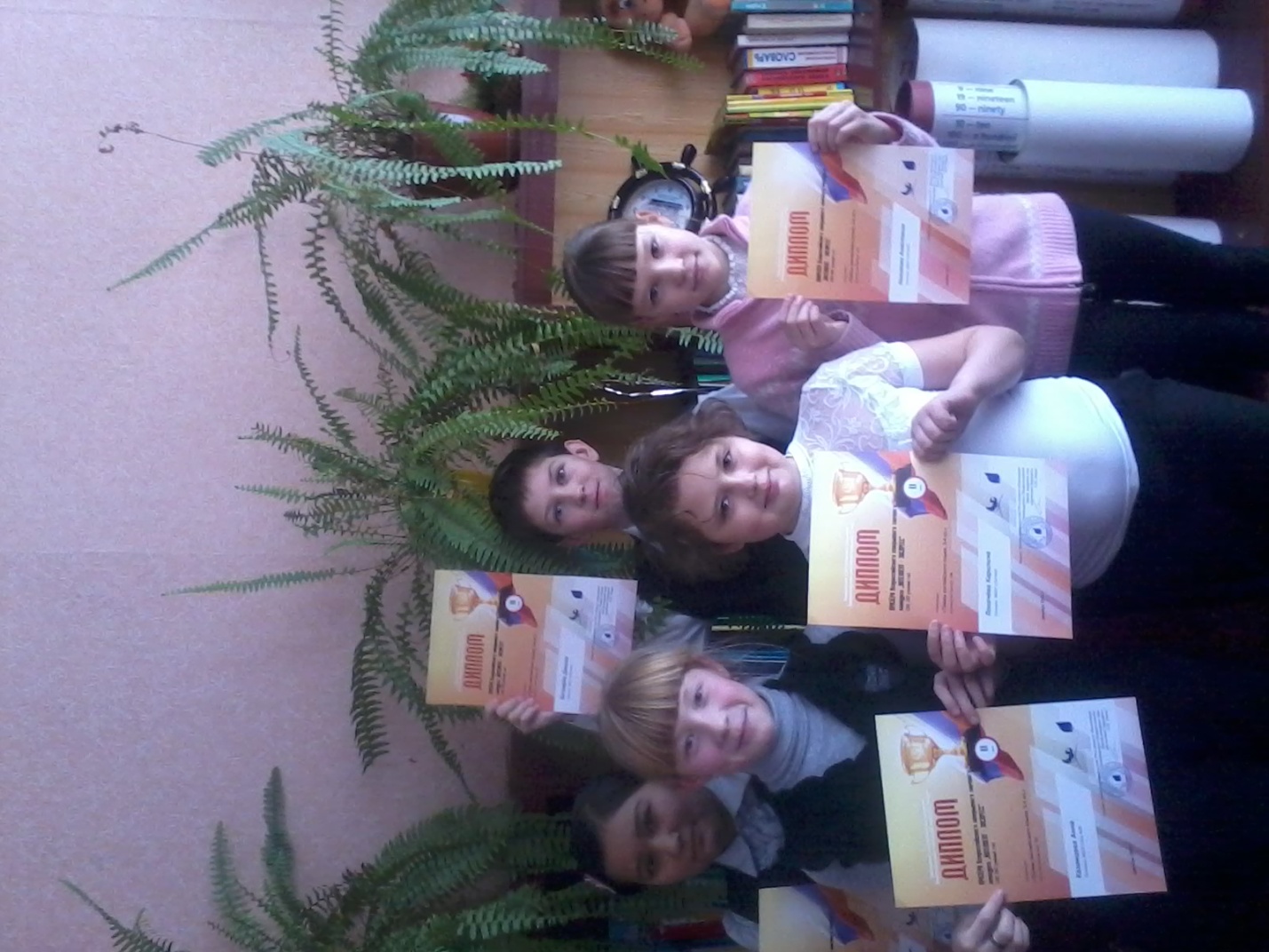 №ФИ участникаКлассРезультатФИО учителя1Логачева Каролина4апризерЧерненко Елена Юрьевна2Бочкарев Данил4апризерЧерненко Елена Юрьевна3Казанцева Анна4апризерЧерненко Елена Юрьевна4Новикова Анастасия4алауреатХохленко Жанна Львовна5Манучехрзода Ойшахон4алауреатХохленко Жанна Львовна6Фадеев Артур4блауреатХохленко Жанна Львовна